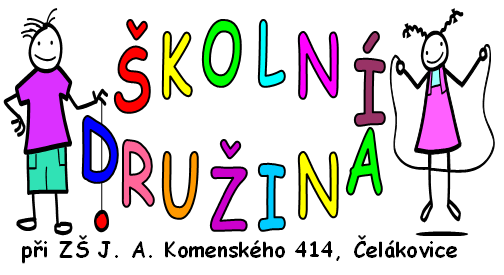 PŘIHLÁŠKA DO ZÁJMOVÉHO KROUŽKU ŠDKroužek:………………………………………………………………………………………………….Jméno a příjmení dítěte:………………………………………………………………………….Třída:………………………..Tímto závazně přihlašuji svou dceru/svého syna do výše uvedeného zájmového kroužku na školní rok …………………………………………… Datum: ………………………                        Podpis rodičů:…………………………………